Publicado en Madrid el 15/09/2021 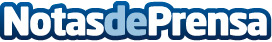 La primera novela de Silvia A. Castillo sumerge en magia y aventuras a la ciudad de Madrid'La Puerta de los Dioses', el debut literario de la autora, presenta un fabuloso mundo lleno de magia y fantasía que hará las delicias de todos los ávidos lectores del géneroDatos de contacto:Editorial TregolamServicios editoriales918 675 960Nota de prensa publicada en: https://www.notasdeprensa.es/la-primera-novela-de-silvia-a-castillo-sumerge Categorias: Literatura Madrid Entretenimiento http://www.notasdeprensa.es